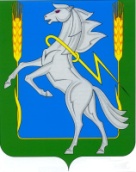 УПРАВЛЕНИЕ СОЦИАЛЬНОЙ ЗАЩИТЫ НАСЕЛЕНИЯАДМИНИСТРАЦИИ СОСНОВСКОГО МУНИЦИПАЛЬНОГО РАЙОНА ЧЕЛЯБИНСКОЙ ОБЛАСТИЗавершение первого этапа Конкурса Управления социальной защиты населения администрации Сосновского муниципального района на предоставление субсидий на реализацию социально значимых проектов 	05.10.2023 года завершился первый этап Конкурса Управления  социальной защиты населения администрации Сосновского муниципального района. 	С 28.09.2023 года по 05.10.2023 года, в Управлении социальной защиты населения администрации Сосновского муниципального района, по адресу:  Челябинская область, Сосновский район, ул. Свердловская, д.2 В, 7НП (далее – УСЗН) проведена проверка представленных на конкурс заявок. 	Заявки представили 3 социально ориентированные некоммерческие организации (далее – СОНКО). Оснований для отклонения представленных заявок не  выявлено. 	05.10.2023 г., в 16.00 в УСЗН проведено рассмотрение заявок. Приказом начальника УСЗН от 05.10.2023 № 126 «О социально ориентированных некоммерческих организациях, допущенных к участию во втором этапе конкурсного отбора», утвержден список СОНКО, допущенных к участию во втором этапе конкурсного отбора.Российская Федерация, 456510,  Челябинская область, Сосновский район,  с. Долгодеревенское, ул. Свердловская, 2 в, 7 НП.  Тел. (8-351-44) 45-3-00